RETTIFICHE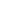 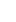 Avviso di Rettifica alla legge regionale del 29 dicembre 2022, n. 18. "Disposizioni per la formazione del bilancio di previsione finanziario per il triennio 2023-2025 della Regione Campania - Legge di stabilità regionale 2023". 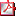 